Всероссийская конференция
«СОВРЕМЕННЫЕ ТЕХНОЛОГИИ ОБРАБОТКИ СИГНАЛОВ»
СТОС-2018
Дата проведения: 31 октября - 02 ноября 2018, г. в МосквеОфициальная страница конференции: http://www.rntores.ru/CTOC/CTOC.htmРабота конференции будет проходить в Москве, 
в корпусе МТУСИ "Научный центр",10 минут пешком от станции Метро «Авиамоторная» там один выход в город. Поднимаетесь наверх, и сразу идёте направо, по  указателю «Авиамоторная улица», далее прямо, надо будет перейти трамвайные пути и дойти до дома 8. Над входом надпись: "Московский технический университет связи и информатики". 
Ниже, крупно; «НАУЧНЫЙ ЦЕНТР».Проход будет осуществляться по приглашениям на конференцию, присланным участникам ранее, 
не забудьте взять приглашения с собой, чтобы показать охране.Едем на лифте на 5 этаж. Из лифта повернуть налево. Зал № 522. Вы на месте.Карта проезда ниже, на 2-й странице ↓
Схема прохода до "Научного центра" МТУСИ: http://www.rntores.ru/address.htm 
(идёте не в офис РНТОРЭС, а в зал, где будет проводиться конференция).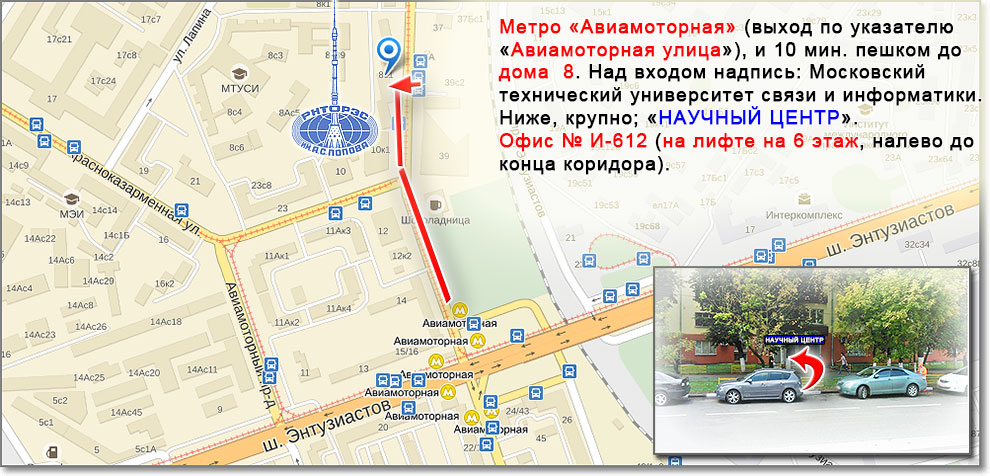 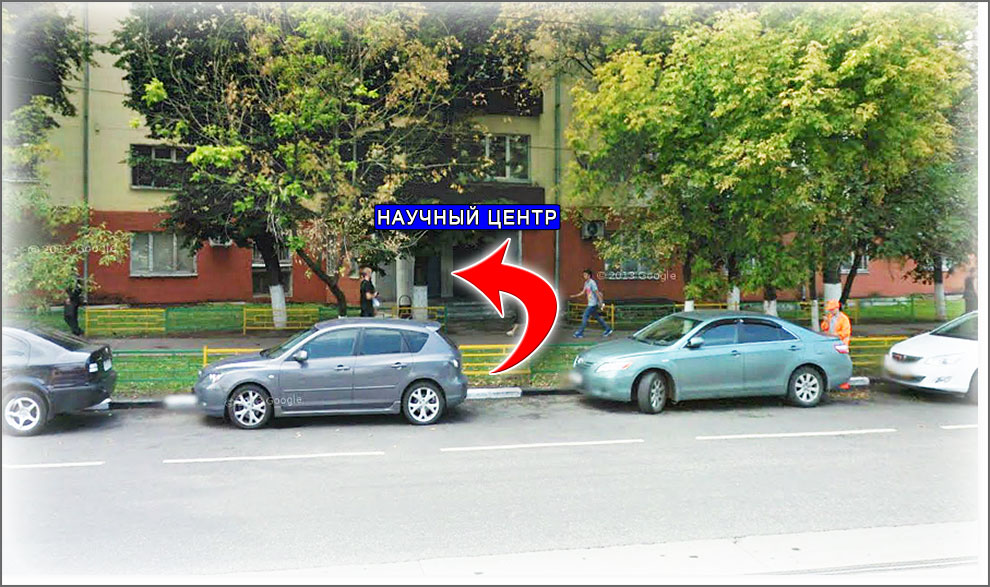 ПРОГРАММА РАБОТЫ КОНФЕРЕНЦИИ "СТОС-2018".31 октября 2018.10:30 регистрация участников секции № 2.11:00 открытие и работа секции № 2.13:30 перерыв в работе на кофе-брейк.14:15 продолжение работы секции № 2.18:00 завершение работы секции № 2.Утверждение 3-х лучших докладов.01 ноября 201810:30 регистрация участников секции № 1.11:00 открытие и работа секции № 1.14:00 перерыв в работе на кофе-брейк.14:45 продолжение работы секции № 1.18:00 завершение работы секции № 1.Утверждение 4-х лучших докладов.02 ноября 201810:30 регистрация участников секций № 3 - № 5.11:00 открытие и работа секций № 3 - № 5.13:30 перерыв в работе на кофе-брейк.14:15 продолжение работы секции № 3 - № 5.18:00 завершение работы секции № 3 - № 5.Утверждение 3-х лучших докладов (по 1 от секции).	Закрытие работы конференции.